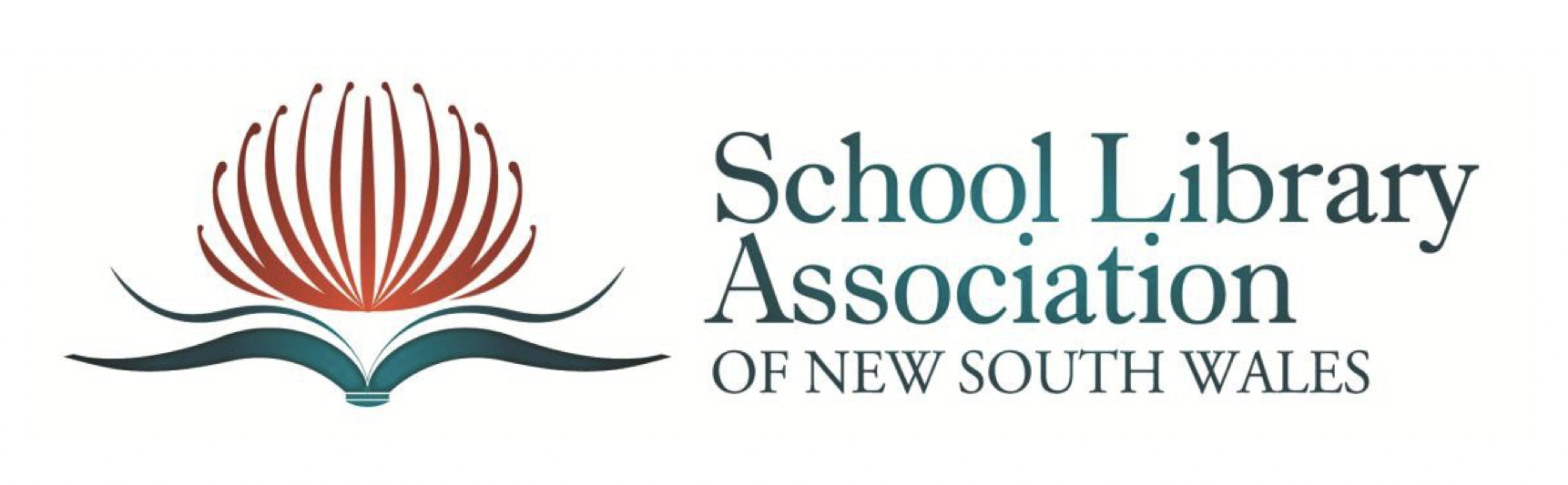 SLANSW Teacher Librarian of the Year Award
Nomination FormPlease find below a nomination for this award for the year:  2021Nomination form with supporting documentation must be emailed to the Secretary info@slansw.net.au by 5.00pm, Friday 26th November 2021.A. Nominee Name SchoolCurrent PositionQualificationsNote: a nominee for this award must hold formal qualifications in school librarianship and classroom teaching as defined by the ALIA/ASLA Statement on Teacher Librarian Qualifications (July 2016).Note: a nominee for this award must hold formal qualifications in school librarianship and classroom teaching as defined by the ALIA/ASLA Statement on Teacher Librarian Qualifications (July 2016).Note: a nominee for this award must hold formal qualifications in school librarianship and classroom teaching as defined by the ALIA/ASLA Statement on Teacher Librarian Qualifications (July 2016).Street address of SchoolSuburbState PostcodeEmailPhoneSLANSW member IDB. Nominator nameNote: the TL nominee must be nominated by a member of their school community.Note: the TL nominee must be nominated by a member of their school community.Note: the TL nominee must be nominated by a member of their school community.SchoolCurrent PositionEmailPhoneC. School Leader nameNote: the TL nominee must be supported by a member of the school leadership team.Note: the TL nominee must be supported by a member of the school leadership team.Note: the TL nominee must be supported by a member of the school leadership team.SchoolCurrent PositionEmailPhoneD. Provide evidence of outstanding practice based on key areas in the ALIA/ASLA Standards of Professional Excellence for Teacher Librarians: 
(to be completed by nominee - max total of 1000 words for all standards)1. Professional knowledge2. Professional practice3. Professional commitmentE. Provide evidence of the TL’s engagement with their school library community: 
(to be completed by nominee - max 500 words)F. Nominating school’s support statement: (to be completed by those named in section B and/or C - max 300 words)F. Nominating school’s support statement: (to be completed by those named in section B and/or C - max 300 words)G. Statement of endorsement from SLANSW member: (max 100 words)
Note: all applicants for this award need to include a supporting statement of endorsement from a SLANSW member.G. Statement of endorsement from SLANSW member: (max 100 words)
Note: all applicants for this award need to include a supporting statement of endorsement from a SLANSW member.SLANSW Member Name:SLANSW member ID:(enter statement of endorsement here)(enter statement of endorsement here)Please list and attach any supporting documentation:Please list and attach any supporting documentation:Please list and attach any supporting documentation:Document 1Document 2Document 3Signature of NominatorSignature of NominatorSignature of NomineeDate: Date: Date: 